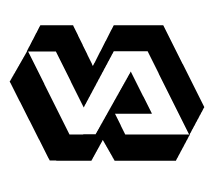 Veterans Health AdministrationUnderstanding PTSD for Family Caregivers: Feedback SurveyThis information is collected in accordance with section 3507 of the Paperwork Reduction Act of 1995.  Accordingly, we may not conduct or sponsor and you are not required to respond to a collection of information unless it displays a valid OMB number.  We anticipate that the time expended by all individuals who complete this survey will average 10 minutes.  This includes the time it will take to read instructions, gather the necessary facts and fill out the form.  Customer satisfaction surveys are used to gauge customer perceptions of VA services as well as customer expectations and desires.  The results of this survey will lead to improvement in the quality of service delivery by helping to shape the direction and focus of specific programs or services.  Completion of this form is voluntary and failure to respond will have no impact on benefits to which you may be entitled.1) PURPOSE OF SURVEY: VA is interested in feedback on the education programs it offers to Caregivers. Please take a moment to let us know your thoughts on the education program you recently attended as well as suggestions for future Caregiver education programs.2) SELECTION: You were selected to receive this survey because you attended the Understanding PTSD for Family Caregivers program.3) TIME: The survey is estimated to take 10 minutes to complete.4) QUESTIONS: For content-related questions, please contact Paul Holmes at Paul.Holmes2@va.gov5) HELP: If you have technical difficulty with this survey, please send a message to Nital.Patel@va.govHow would you describe your role as a Caregiver? 	Spouse 	Parent 	Child 	Friend 	OtherPlease type in your role: Please indicate your level of agreement with the following statements regarding the "Understanding PTSD for Family Caregivers" program.I would recommend this program to other
Caregivers of VeteransThe content presented met my needs.The setting was conducive to my ability to learn. I learned something new from the training programI was satisfied with the length of this Caretaker 
Education programI was satisfied with the format of this Caregiver
Education ProgramOverall, I was satisfied with the program.Please check the top three ways you would like future Caregiver education programs to 
be delivered.Live Broadcast with other Caregivers participatingWebinar at a VHA site with other Caregivers participating Webinar accessed from home computerTelephone Conference call with Power Points Live Stream to home computerOtherWhat other way would you like future Caregiver education programs to be delivered?The "Understanding PTSD for Caregivers" program provided information on the following topics. Please indicate both the level of usefulness of each of the topics below as well as whether you have had an opportunity to utilize any of the suggested strategies.Usefulness of Information 	Common Barriers to Treatment (lack of awareness, stigma, fear)Resiliency (social support, role models, purpose)PTSD Symptoms & Triggers (irritability, withdrawal, TV, crowding)  Not 	Somewhat 	Moderately 	Useful 	Very 	Not
Useful 	Useful 	Useful 		Useful 	Applicable 	Responses to Nightmares(calm voice, no touching)Responses to Anger 
(understand cause no
confrontation) Stress Management(relaxation exercises, 
practice together daily)Grounding (focus on the here
and now)
Treatment Options (traumafocused, family and couples
therapy etc.)Please indicate the level of importance for the following components of the Caregiver education program.